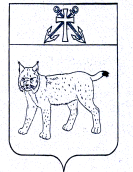 ПРОЕКТАДМИНИСТРАЦИЯ  УСТЬ-КУБИНСКОГО МУНИЦИПАЛЬНОГО ОКРУГАПОСТАНОВЛЕНИЕс. Устьеот                                                                                                                         № ___Об утверждении Перечня мест для проведения ярмарок на территории Усть-Кубинского муниципального округаВ соответствии со ст.15 Федерального закона от 6 октября 2003 года № 131-ФЗ «Об общих принципах организации местного самоуправления в Российской Федерации», постановлением Правительства Вологодской области от 19 апреля 2010 года № 437 «Об утверждении порядка организации ярмарок и требований к организации продажи товаров (выполнения работ, оказания услуг) на них на территории Вологодской области», постановлением администрации округа  от 17 июля 2023 года № 1140 «Об утверждении Порядка формирования  перечня мест для проведения ярмарок на территории Усть-Кубинского муниципального округа, ст. 42 Устава округа администрация округа ПОСТАНОВЛЯЕТ:1. Утвердить Перечень  мест для проведения ярмарок на территории Усть-Кубинского муниципального округа согласно приложению  к настоящему постановлению.2. Признать утратившим силу постановление администрации района от 5 августа  2019 года  № 738  «Об утверждении Перечня мест для организации ярмарок  по продаже товаров и оказанию услуг на территории Усть-Кубинского муниципального района»3. Настоящее постановление вступает в силу со дня его официального опубликования. Перечень  мест для проведения ярмарок на территории Усть-Кубинского муниципального округаГлава округа                                                 И.В. БыковУТВЕРЖДЕНпостановлением администрации округа от ____________ № ______(приложение )№ п/пАдрес и кадастровый номер здания, сооружения, (части здания, сооружения),   адрес и кадастровый номер (кадастровый квартал) земельного участка (части земельного участка)Площадь, кв.мТип ярмарки 1с Устье, ул.Профсоюзная,д.1, кадастровый номер 35:11:0403006:1 ( часть земельного участка )940Универсальная2с. Устье ул. Профсоюзная д.2, кадастровый номер 35:11:0403007:64 (часть земельного участка). 256Универсальная3с. Устье ул. Профсоюзная д.2. кадастровый номер 35:11:0403009:177(Часть здания районного дома культуры (фойе))171,9Универсальная4с. Устье ул. Профсоюзная д.6. кадастровый номер 35:11:0403007:63 (часть земельного участка). 455Универсальная5с. Устье ул. Профсоюзная д.6. кадастровый номер 35:11:0403007:82 (Часть здания физкультурно-оздоровительного комплекса (фойе))68, 6Специализированная(Промышленные товары )6с. Устье, территория, прилегающая  к ул. Профсоюзная с дома № 1 по дом № 30Кадастровый квартал (часть)35:11:040300735:11:04030061200Специализированная (сельскохозяйственной продукции)7с. Устье, территория, прилегающая к ул. Пролетарская с дома № 1 по дом № 9Кадастровый квартал (часть)35:11:040300935:11:0402004300Специализированная (сельскохозяйственной продукции)8с. Устье, территория, прилегающая к  ул. Советская с дома № 1 по дом № 15Кадастровый квартал (часть)35:11:040300135:11:04030081200Специализированная (сельскохозяйственной продукции)9с. Устье, территория, прилегающая к ул.  Октябрьская с дома № 1 по дом № 15кадастровый квартал (часть)35:11:040300235:11:0403003800Специализированная (сельскохозяйственной продукции)10с. Устье, территория, прилегающая к ул.  Коммунаров с дома № 1 по дом № 5кадастровый квартал (часть)35:11:0403007300Специализированная (сельскохозяйственной продукции)11д. Афанасовская,ул. Верховая, территория у дома № 10 кадастровый квартал (часть) 35:11:0104020200Специализированная (сельскохозяйственной продукции)12с. Бережное, ул. Ветеранов   д. 16аКадастровый номер 35:11:0202009:428 (Часть здания Троицкого сельского дома культуры (фойе))55,9Универсальная13с. Бережное,  ул. Ветеранов,территория у дома №№ 16а, 20а, 20бкадастровый квартал (часть) 35:11:0202009200Специализированная (сельскохозяйственной продукции)14с. Бережное, ул. Молодежная, территория у дома № 1а, кадастровый квартал (часть) 35:11:0202009200Специализированная (сельскохозяйственной продукции)15с. Бережное, ул. Мира, территория у  дома № 1, кадастровый квартал (часть) 35:11:0202009200Специализированная (сельскохозяйственной продукции)16с. Богородское, ул. Центральная, территория у дома № 15 Кадастровый квартал (часть) 35:11:0104008200Специализированная (сельскохозяйственной продукции)17с. Богородское , ул.Парковаятерритория у дома № 1 кадастровый номер 35:11:0104008:23 (Часть)200Специализированная (сельскохозяйственной продукции)18с. Богослово, ул. Северная, территория у дома № 6а, кадастровый квартал 35:11:0206005 (часть)50Специализированная (сельскохозяйственной продукции)19п. Высокое,ул. Набережная, территория у дома  № 7( м-н «Ассорти»)кадастровый квартал 35:11:0303004 (часть)50Специализированная (сельскохозяйственной продукции)20п. Высокое ул. Нагорная, территория у  дома № 23 (площадь у ДК)кадастровый квартал 35:11:0303004(часть)50Специализированная (сельскохозяйственной продукции)21д .Дешевиха, ул.Школьная,территория у дома №  2кадастровый  квартал 35:11:0103020 (часть)200Специализированная (сельскохозяйственной продукции)22с. Заднее, ул. Яковлева  д. 10Кадастровый номер 35:11:0206010:284 (Часть здания Заднесельского сельского дома культуры)86,4Универсальная23с. Заднее, ул. Яковлева, территория у  дома № 13, кадастровый квартал 35:11:0206010 (часть)200Специализированная (сельскохозяйственной продукции)24с. Заднее,территория центрального скверакадастровый квартал 35:11:0206010(часть)300Специализированная (сельскохозяйственной продукции)25д. Королиха, ул. Центральная, территория у домов №№ 8 и 10 кадастровый квартал 35:11:0207003 (часть)200Специализированная (сельскохозяйственной продукции)26д. Малая Гора, ул. Горская,территория у дома №18кадастровый квартал 35:11:0103007 (часть)150Специализированная (сельскохозяйственной продукции)27д. Марковская, ул. Центральная,  д. 5Кадастровый номер 35:11:0101005:241 (Часть здания Авксентьевского сельского дома культуры)63,9Универсальная28д. Марковская,ул. Центральная,территория у дома № 5 кадастровый  квартал 35:11:0101005 (часть)200Специализированная (сельскохозяйственной продукции)29д. Марковская, ул. Центральная,территория у дома № 8кадастровый номер 35:11:0101005:131(часть)200Специализированная (сельскохозяйственной продукции)30д. Митенское, ул. Центральная, территория  у д. № 9 кадастровый квартал35:11:0303010 (часть)50Специализированная (сельскохозяйственной продукции)31д. Митенское,  ул. Новая, территория  у д. № 8кадастровый  квартал 35:11:0303010 (часть)50Специализированная (сельскохозяйственной продукции)32с. Никольское, ул. Садовая,  д. 15,Кадастровый номер 35:11:0205002:712 (Часть здания Никольского сельского дома культуры)98,4Универсальная33с. Никольское, ул. Октябрьская,территория у дома № 16а,  кадастровый квартал 35:11:0205002 (часть)70Специализированная (сельскохозяйственной продукции)34с.Никольское, ул. Садовая, территория у дома № 15, кадастровый квартал35:11:0205002 (часть)150Специализированная (сельскохозяйственной продукции)35с. Никола- Корень, ул. Заречная, территория у дома № 2, кадастровый квартал 35:11:0206013 (часть)50Специализированная (сельскохозяйственной продукции)36д.Порохово, ул. Полевая,  д. 15,Кадастровый номер 35:11:0302037:328(Часть здания Филисовского сельского дома культуры)46,7Универсальная37д. Порохово, ул. Полевая, территория у дома №11А,кадастровый квартал 35:11:0302037 (часть)50Специализированная (сельскохозяйственной продукции)38д. Порохово,  ул. Полевая, территория у дома № 15,кадастровый квартал 35:11:0302037 (часть)50Специализированная (сельскохозяйственной продукции)39д. Порохово, ул. Лесная,  территория у дома № 14 кадастровый квартал 35:11:0302037  (часть)50Специализированная (сельскохозяйственной продукции)